International thematic school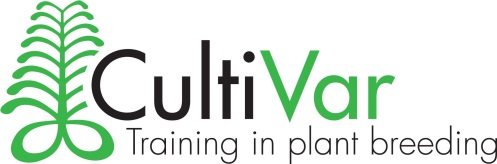 GENOME EDITING IN AGRICULTURE23 – 25 May 2018Application form (complete this form in English and send it back before 30.03.2018 to agnes.seye@cirad.fr)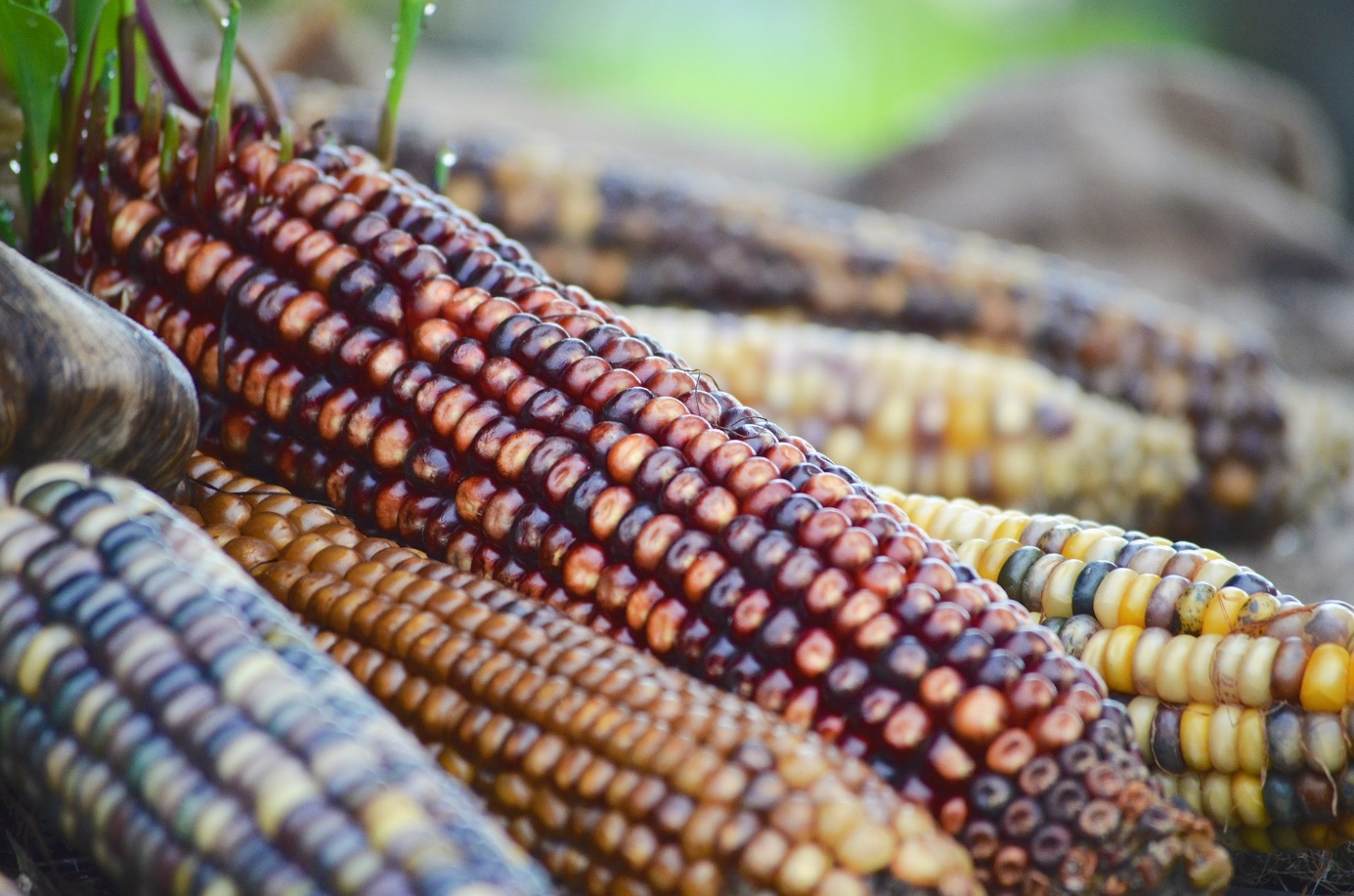 StudiesCurrent positionQualificationsExpectationsFinancial supportThank you for applying for this course.First nameFamily nameGender NationalityDate of birthTelephone E-mailDisciplineHighest degreeYour current position(if you are a PHD, please specify 1st, 2nd or 3rd year)Name of home institute or schoolAddress of home institute or schoolMatricule ADUM (if concerned)Title and description of your ongoing PhD/research projectYour publications (if any) related to this PhD coursePlease provide evidence you can easily interact in English with other peoplePlease provide evidence you have a basic understanding of geneticsWhy would you like to follow this international thematic school?Do you apply for financial support (transport and/or accommodation)?